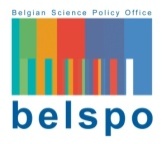 BRAIN-beBelgian Research Action through Interdisciplinary NetworksCall for proposals 2014Axis 2 - Geosystems, universe and climateAxis 3 - Cultural, historical and scientific heritage  Axis 5 - Major societal challengesExpression of interestClosing date: 5 May 2014 midnightTo be sent by mail with subject "Axis [X]_[Acronym of the proposal]" and renamed in the format  "[Acronym of the proposal]_[name of the coordinator]_[institution of the coordinator].docx" to BRAIN_call2014@belspo.beMandatory for the submission of a research proposalResearch area (choose the research theme(s) of the proposal):Proposal’s acronym:2.1 Thematic axis 2: Geosystems, universe and climate2.1.1 Universe2.1.2 Science in support of the federal climate change adaptation plan (FAP)2.1.3 Science in support of the European union's Marine Strategy Framework Directive (MSFD)2.1.4 Antarctica: exploitation of ground based atmospheric observations at the Princess Elisabeth Station2.2 Thematic axis 3: Cultural historical and scientific heritage,Cross- and interdisciplinary exploitation/valorisation of federal heritage...2.2.1 ... applied to "Sleeping beauties" 2.2.2 ... relating to socio-cultural encounters / confrontations2.2.3 ... relating to public, environmental and animals health issues2.2.4 ... relating to "Belgium 1900. - The cultural, intellectual and economic power of Belgium at the turn of the 19th/20th c. (1880-1914) 2.2.5 ... relating to Food history - Research in food history2.3 Thematic axis 5: Major societal challenges2.3.1 Digital turn2.3.2 Transition towards a low-carbon and resource-efficient society2.3.2.1 Financing the low-carbon 2.3.2.2 Resource-efficient society: Circular economy2.3.2.3 Inequalities and redistributive issues of transitionProposal’s title (maximum 12 words):Proposal’s acronym (maximum 15 characters):Name of the coordinator:…Institution:…Department:…E-mail:…Possible partners (name and institution):…Short description of the research proposal (domain, objectives, methodology,…):(maximum 15 lines)…Keywords (maximum 6):…Potential foreign experts for the evaluation (name and institution; maximum 5)...